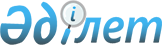 Казталов аудандық мәслихатының 2009 жылғы 25 желтоқсандағы № 24-2 "2010-2012 жылдарға арналған аудандық бюджет туралы" шешіміне өзгерістер мен толықтырулар енгізу туралы
					
			Күшін жойған
			
			
		
					Батыс Қазақстан облысы Казталов аудандық мәслихаттың 2010 жылғы 1 наурыздағы № 25-2 шешімі. Батыс Қазақстан облысы Казталов ауданы әділет басқармасында 2010 жылғы 9 наурызда № 7-8-100 тіркелді. Күші жойылды - Батыс Қазақстан облысы Казталов аудандық мәслихаттың 2011 жылғы 30 маусымдағы № 40-7 шешімімен      Ескерту. Күші жойылды - Батыс Қазақстан облысы Казталов аудандық мәслихаттың 2011.06.30 № 40-7 Шешімімен      Қазақстан Республикасының Бюджет кодексіне және Қазақстан Республикасының "Қазақстан Республикасындағы жергілікті мемлекеттік басқару және өзін-өзі басқару туралы" Заңына сәйкес аудандық мәслихат ШЕШІМ ЕТЕДІ:



      1."2010-2012 жылдарға арналған аудандық бюджет туралы" Казталов аудандық мәслихатының 2009 жылғы 25 желтоқсандағы № 24-2 шешіміне (нормативтік құқықтық актілерді мемлекеттік тіркеу тізілімінде № 7-8-98 тіркелген, 2010 жылғы 22 қаңтардағы, 2010 жылғы 1 ақпандағы, 2010 жылғы 8 ақпандағы, 2010 жылғы 15 ақпандағы аудандық "Ауыл айнасы" газетінде № 5, № 6, № 7, № 8 жарияланған), келесі өзгерістер мен толықтырулар енгізілсін:



      1) 1-тармақта:

      1) тармақшадағы "2 521 624" деген сандар "2 809 803" деген сандармен ауыстырылсын;

      "2 090 543" деген сандар "2 378 722" деген сандармен ауыстырылсын;

      2) тармақшадағы "2 521 624" деген сандар "2 878 005" деген сандармен ауыстырылсын;

      4) тармақшадағы "0" деген сандар "800" деген сандармен ауыстырылсын;

      "0" деген сандар "800" деген сандармен ауыстырылсын;

      5) тармақшадағы "-23 145" деген сандар "-92 147" деген сандармен ауыстырылсын;

      6) тармақшадағы "23 145" деген сандар "92 147" деген сандармен ауыстырылсын.



      2) 3-тармақтың 1) тармақшасында:

      бірінші абзацта "238 669" деген сандар "526 848" деген сандармен ауыстырылсын;

      он тоғызыншы абзацта "7 627" деген сандар "20 803" деген сандармен ауыстырылсын;

      мынадай мазмұндағы жиырма үшінші, жиырма төртінші, жиырма бесінші, жиырма алтыншы, жиырма жетінші абзацтармен толықтырылсын:

      "Жаңажол ЖОББМ күрделі жөндеуге – 90 000 мың теңге;

      Талдыапан ЖОББМ күрделі жөндеуге – 131 405 мың теңге;

      1-4 сынып оқушыларына ыстық тамақ ұйымдастыруға – 3 300 мың теңге;

      Жалпақтал ауылындағы мәдениет үйін күрделі жөндеуге ЖСҚ жасақтауға – 5 000 мың теңге;

      Жалпақтал ауылының сумен қамту жүйесін қайта жаңартуға – 45 298 мың теңге.";



      3) аталған шешімнің 1 қосымшасы осы шешімнің 1 қосымшасына сәйкес жаңа редакцияда жазылсын;



      4) аталған шешімнің 5 қосымшасы осы шешімнің 2 қосымшасына сәйкес жаңа редакцияда жазылсын;



      5) аталған шешімнің 6 қосымшасы осы шешімнің 3 қосымшасына сәйкес жаңа редакцияда жазылсын.



      2. Осы шешім 2010 жылдың 1 қаңтарынан бастап қолданысқа енгізіледі.      Сесссия төрағасы                  Ж. Хайруллин

      Аудандық мәслихат хатшысы         Е. Газизов

Аудандық мәслихаттың

2010 жылғы 1 наурыздағы

№ 25-2 шешіміне № 1 қосымша      Аудандық мәслихаттың

2009 жылғы 25 желтоқсандағы

№ 24-2 шешіміне № 1 қосымша 2010 жылға арналған аудандық бюджет

Аудандық мәслихаттың

2010 жылғы 1 наурыздағы

№ 25-2 шешіміне № 2 қосымша      Аудандық мәслихаттың

2009 жылғы 25 желтоқсандағы

№ 24-2 шешіміне № 5 қосымша Казталов ауданының ауылдық округтерінің

2010 жылға арналған бюджеттік бағдарламаларымың теңге

Аудандық мәслихаттың

2010 жылғы 1 наурыздағы

№ 25-2 шешіміне № 3 қосымша      Аудандық мәслихаттың

2009 жылғы 25 желтоқсандағы

№ 24-2 шешіміне № 6 қосымша Мектептер бойынша 464003 - "Жалпы білім беру"

бағдарламасының бюджет қаражатының бөлінуімың теңге
					© 2012. Қазақстан Республикасы Әділет министрлігінің «Қазақстан Республикасының Заңнама және құқықтық ақпарат институты» ШЖҚ РМК
				СанатыСанатыСанатыСанатыСанатыСомасыСыныбыСыныбыСыныбыСыныбыСомасыІшкі сыныбыІшкі сыныбыІшкі сыныбыСомасыЕрекшелігіЕрекшелігіСомасыАтауыСомасы123456І. КІРІСТЕР28098031Салықтық түсімдер42772201Табыс салығы 778232Жеке табыс салығы7782303Әлеуметтік салық740001Әлеуметтік салық 7400004Меншiкке салынатын салықтар2736411Мүлiкке салынатын салықтар2666973Жер салығы9204Көлiк құралдарына салынатын салық53745Бірыңғай жер салығы65005Тауарларға, жұмыстарға және қызметтер көрсетуге салынатын iшкi салықтар13982Акциздер3233Табиғи және басқа ресурстарды пайдаланғаны үшiн түсетiн түсiмдер1904Кәсiпкерлiк және кәсiби қызметтi жүргiзгенi үшiн алынатын алымдар88508Заңдық мәнді іс-әрекеттерді жасағаны және (немесе) құжаттар бергені үшін оған уәкілеттігі бар мемлекеттік органдар немесе лауазымды адамдар алатын міндетті төлемдер8601Мемлекеттік баж8602Салықтық емес түсiмдер310901Мемлекет меншігінен түсетін түсімдер2985Мемлекет меншігіндегі мүлікті жалға беруден түсетін кірістер29804Мемлекеттік бюджеттен қаржыландырылатын, сондай-ақ Қазақстан Республикасы Ұлттық Банкінің бюджетінен (шығыстар сметасынан) ұсталатын және қаржыландырылатын мемлекеттік мекемелер салатын айыппұлдар, өсімпұлдар, санкциялар, өндіріп алулар26111Мұнай секторы кәсіпорындарынан түсетін түсімдерді қоспағанда, мемлекеттік бюджеттен қаржыландырылатын, сондай-ақ Қазақстан Республикасы Ұлттық Банкінің бюджетінен (шығыстар сметасынан) ұсталатын және қаржыландырылатын мемлекеттік мекемелер салатын айыппұлдар, өсімпұлдар, санкциялар, өндіріп алулар261106Басқа да салықтық емес түсiмдер2001Басқа да салықтық емес түсiмдер2003Негізгі капиталды сатудан түсетін түсімдер 25003Жердi және материалдық емес активтердi сату2501Жерді сату2504Трансферттерден түсетін түсімдер237872202Мемлекеттiк басқарудың жоғары тұрған органдарынан түсетiн трансферттер23787222Облыстық бюджеттен түсетiн трансферттер2378722Функционалдық топФункционалдық топФункционалдық топФункционалдық топФункционалдық топСуммаКіші функцияКіші функцияКіші функцияКіші функцияСуммаБюджеттік бағдарламалардың әкiмшiсiБюджеттік бағдарламалардың әкiмшiсiБюджеттік бағдарламалардың әкiмшiсiСуммаБағдарламаБағдарламаСуммаАтауыСуммаII. ШЫҒЫНДАР28780051Жалпы сипаттағы мемлекеттiк қызметтер көрсету19383201Мемлекеттiк басқарудың жалпы функцияларын орындайтын өкiлдi, атқарушы және басқа органдар179311112Аудан (облыстық маңызы бар қала) мәслихатының аппараты17790001Аудан (облыстық маңызы бар қала) мәслихатының қызметін қамтамасыз ету жөніндегі қызметтер17103004Мемлекеттік органдарды материалдық-техникалық жарақтандыру687122Аудан (облыстық маңызы бар қала) әкімінің аппараты34271001Аудан (облыстық маңызы бар қала) әкімінің қызметін қамтамасыз ету жөніндегі қызметтер32483004Мемлекеттік органдарды материалдық-техникалық жарақтандыру1788123Қаладағы аудан, аудандық маңызы бар қала, кент, ауыл  (село), ауылдық (селолық) округ әкімінің аппараты127250001Қаладағы аудан, аудандық маңызы бар қаланың, кент, ауыл (село), ауылдық (селолық) округ әкімінің қызметін қамтамасыз ету жөніндегі қызметтер12725002Қаржылық қызмет8765452Ауданның (облыстық маңызы бар қаланың) қаржы бөлімі8765001Аудандық бюджетті орындау және коммуналдық меншікті (областық манызы бар қала) саласындағы мемлекеттік саясатты іске асыру жөніндегі қызметтер8510003Салық салу мақсатында мүлікті бағалауды жүргізу25505Жоспарлау және статистикалық қызмет5756453Ауданның (облыстық маңызы бар қаланың) экономика және бюджеттік жоспарлау бөлімі5756001Экономикалық саясатты, мемлекеттік жоспарлау жүйесін қалыптастыру және дамыту және ауданды (областық манызы бар қаланы) бақару саласындағы мемлекеттік саясатты іске асыру жөніндегі қызметтер57562Қорғаныс270201Әскери мұқтаждар2702122Аудан (облыстық маңызы бар қала) әкімінің аппараты2702005Жалпыға бірдей әскери міндетті атқару шеңберіндегі іс-шаралар27024Бiлiм беру173296201Мектепке дейiнгi тәрбие және оқыту93612464Ауданның (облыстық маңызы бар қаланың) білім беру бөлімі93612009Мектепке дейінгі тәрбие ұйымдарынің қызметін қамтамасыз ету9361202Жалпы бастауыш, жалпы негізгі, жалпы орта бiлiм беру1602559464Ауданның (облыстық маңызы бар қаланың) білім беру бөлімі1602559003Жалпы білім беру1562334006Балалар мен жеткіншектерге қосымша білім беру  4022509Бiлiм беру саласындағы өзге де қызметтер36791464Ауданның (облыстық маңызы бар қаланың) білім беру бөлімі28958001Жергіліктті деңгейде білім беру саласындағы мемлекеттік саясатты іске асыру жөніндегі қызметтер7439005Ауданның (облыстық маңызы бар қаланың) мемлекеттiк бiлiм беру ұйымдары үшiн оқулықтармен оқу-әдiстемелiк кешендерді сатып алу және жеткiзу21519467Ауданның (облыстық маңызы бар қаланың) құрылыс бөлімі7833031Білім беру объектілерін салу және реконструкциялау78335Денсаулық сақтау38809Денсаулық сақтау саласындағы өзге де қызметтер388123Қаладағы аудан, аудандық маңызы бар қала, кент, ауыл  (село), ауылдық (селолық) округ әкімінің аппараты388002Ерекше жағдайларда сырқаты ауыр адамдарды дәрігерлік көмек көрсететін ең жақын денсаулық сақтау ұйымына жеткізуді ұйымдастыру3886Әлеуметтiк көмек және әлеуметтiк қамсыздандыру29568102Әлеуметтiк көмек273807123Қаладағы аудан, аудандық маңызы бар қала, кент, ауыл  (село), ауылдық (селолық) округ әкімінің аппараты21462003Мұқтаж азаматтарға үйде әлеуметтiк көмек көрсету21462451Ауданның (облыстық маңызы бар қаланың) жұмыспен қамту және әлеуметтік бағдарламалар бөлімі252345002Еңбекпен қамту бағдарламасы65500005Мемлекеттік атаулы әлеуметтік көмек 52459006Тұрғын үй көмегі6405007Жергілікті өкілетті органдардың шешімі бойынша азаматтардың жекелеген топтарына әлеуметтік көмек28475010Үйден тәрбиеленіп оқытылатын мүгедек балаларды материалдық қамтамасыз ету2187014Мұқтаж азаматтарға үйде әлеуметтiк көмек көрсету207501618 жасқа дейіні балаларға мемлекеттік жәрдемақылар83229017Мүгедектерді оңалту жеке бағдарламасына сәйкес, мұқтаж мүгедектерді міндетті гигиеналық құралдармен қамтамасыз етуге, және ымдау тілі мамандарының, жеке көмекшілердің қызмет көрсету2995019Ұлы Отан соғысындағы Жеңістің 65 жылдығына Ұлы Отан соғысының қатысушылары мен мүгедектерінің жол жүруін қамтамасыз ету625020Ұлы Отан соғысындағы Жеңістің 65 жылдығына Ұлы Отан соғысының қатысушылары мен мүгедектеріне біржолғы материалдық көмекті төлеу839509Әлеуметтiк көмек және әлеуметтiк қамтамасыз ету салаларындағы өзге де қызметтер21874451Ауданның (облыстық маңызы бар қаланың) жұмыспен қамту және әлеуметтік бағдарламалар бөлімі21874001Жергілікті деңгейде облыстың жұмыспен қамтуды қамтамасыз ету және үшін әлеуметтік бағдарламаларды іске асыру саласындағы мемлекеттік саясатты іске асыру жөніндегі қызметтер 19217011Жәрдемақыларды және басқа да әлеуметтік төлемдерді есептеу, төлеу мен жеткізу бойынша қызметтерге ақы төлеу26577Тұрғын үй-коммуналдық шаруашылық15674201Тұрғын үй шаруашылығы76230467Ауданның (облыстық маңызы бар қаланың) құрылыс бөлімі76230003Мемлекеттік коммуналдық тұрғын үй қорының тұрғын үй құрылысы және (немесе) сатып алу68230004Инженерлік коммуникациялық инфрақұрылымды дамыту, жайластыру және (немесе) сатып алу800002Коммуналдық шаруашылық52002458Ауданның (облыстық маңызы бар қаланың) тұрғын үй-коммуналдық шаруашылығы, жолаушылар көлігі және автомобиль жолдары бөлімі5914012Сумен жабдықтау және суды бұру жүйелерінің жұмыс етуі 5914467Ауданның (облыстық маңызы бар қаланың) құрылыс бөлімі46088006Сумен жабдықтау жүйесін дамыту4608803Елді-мекендерді көркейту28510123Қаладағы аудан, аудандық маңызы бар қала, кент, ауыл  (село), ауылдық (селолық) округ әкімінің аппараты28510008Елді мекендерде көшелерді жарықтандыру8766009Елді мекендердің санитариясын қамтамасыз ету6628010Жерлеу орындарын күтіп-ұстау және туысы жоқ адамдарды жерлеу472011Елді мекендерді абаттандыру мен көгалдандыру126448Мәдениет, спорт, туризм және ақпараттық кеңістiк15332901Мәдениет саласындағы қызмет87276455Ауданның (облыстық маңызы бар қаланың) мәдениет және тілдерді дамыту бөлімі87276003Мәдени-демалыс жұмысын қолдау8727602Спорт 1847465Ауданның (облыстық маңызы бар қаланың) спорт бөлімі1847006Аудандық (облыстық маңызы бар қалалық)  деңгейде спорттық жарыстар өткiзу184703Ақпараттық кеңiстiк49262455Ауданның (облыстық маңызы бар қаланың) мәдениет және тілдерді дамыту бөлімі43932006Аудандық (қалалық) кiтапханалардың жұмыс iстеуi43932456Ауданның (облыстық маңызы бар қаланың) ішкі саясат бөлімі5330002Газеттер мен журналдар арқылы мемлекеттік ақпараттық саясат жүргізу 533009Мәдениет, спорт, туризм және ақпараттық кеңiстiктi ұйымдастыру жөнiндегi өзге де қызметтер14944455Ауданның (облыстық маңызы бар қаланың) мәдениет және тілдерді дамыту бөлімі4590001Жергілікті деңгейде тілдерді және мәдениетті дамыту саласындағы мемлекеттік саясатты іске асыру жөніндегі қызметтер4590456Ауданның (облыстық маңызы бар қаланың) ішкі саясат бөлімі5794001Жергілікті деңгейде аппарат, мемлекеттілікті нығайту және азаматтардың әлеуметтік сенімділігін қалыптастыруда мемлекеттік саясатты іске асыру жөніндегі қызметтер3794003Жастар саясаты саласындағы өңірлік бағдарламаларды iске асыру2000465Ауданның (облыстық маңызы бар қаланың) спорт бөлімі4560001Жергілікті деңгейде дене шынықтыру және спорт саласындағы мемлекеттік саясатты іске асыру жөніндегі қызметтер456010Ауыл, су, орман, балық шаруашылығы, ерекше қорғалатын табиғи аумақтар, қоршаған ортаны және жануарлар дүниесін қорғау, жер қатынастары10733901Ауыл шаруашылығы13014453Ауданның (облыстық маңызы бар қаланың) экономика және бюджеттік жоспарлау бөлімі3285099Республикалық бюджеттен берілетін нысаналы трансферттер есебінен ауылдық елді мекендер саласының мамандарын әлеуметтік қолдау шараларын іске асыру3285462Ауданның (облыстық маңызы бар қаланың) ауыл шаруашылығы бөлімі5749001Жергілікте деңгейде ауыл шаруашылығы  саласындағы мемлекеттік саясатты іске асыру жөніндегі қызметтер  5749473Ауданның (облыстық маңызы бар қаланың) ветеринария бөлімі3980001Жергілікті деңгейде ветеринария саласындағы мемлекеттік саясатты іске асыру жөніндегі қызметтер3790004Мемлекеттік органдарды материалдық-техникалық жарақтандыру19006Жер қатынастары5709463Ауданның (облыстық маңызы бар қаланың) жер қатынастары бөлімі5709001Аудан (областық манызы бар қала) аумағында жер қатынастарын реттеу саласындағы мемлекеттік саясатты іске асыру жөніндегі қызметтер5209005Ақпараттық жүйелер құру400007Мемлекеттік органдарды материалдық-техникалық жарақтандыру10009Ауыл, су, орман, балық шаруашылығы және қоршаған ортаны қорғау мен жер қатынастары саласындағы өзге де қызметтер88616455Ауданның (облыстық маңызы бар қаланың) мәдениет және тілдерді дамыту бөлімі46748008Өңірлік жұмыспен қамту және кадрларды қайта даярлау стратегиясын іске асыру шеңберінде ауылдарда (селоларда), ауылдық (селолық) округтерде әлеуметтік жобаларды қаржыландыру46748462Ауданның (облыстық маңызы бар қаланың) ауыл шаруашылығы бөлімі0009Эпизоотияға қарсы іс-шаралар жүргізу0473Ауданның (облыстық маңызы бар қаланың) ветеринария бөлімі41868011Эпизоотияға қарсы іс-шаралар жүргізу4186811Өнеркәсіп, сәулет, қала құрылысы және құрылыс қызметі945002Сәулет, қала құрылысы және құрылыс қызметі9450467Ауданның (облыстық маңызы бар қаланың) құрылыс бөлімі4787001Құрылыс, сәулет және қала құрылысы бөлімінің қызметін қамтамасыз ету жөніндегі қызметтер4787468Ауданның (облыстық маңызы бар қаланың) сәулет және қала құрылысы бөлімі4663001Жергілікті деңгейде сәулет және қала құрылысы саласындағы мемлекеттік саясатты іске асыру жөніндегі қызметтер466312Көлiк және коммуникация5230101Автомобиль көлiгi52301458Ауданның (облыстық маңызы бар қаланың) тұрғын үй-коммуналдық шаруашылығы, жолаушылар көлігі және автомобиль жолдары бөлімі52301023Автомобиль жолдарының жұмыс істеуін қамтамасыз ету5230113Басқалар1867803Кәсiпкерлiк қызметтi қолдау және бәсекелестікті қорғау3682469Ауданның (облыстық маңызы бар қаланың) кәсіпкерлік бөлімі3682001Жергілікті деңгейде кәсіпкерлік пен өнеркәсіпті дамыту саласындағы мемлекеттік саясатты іске асыру жөніндегі қызметтер368209Басқалар14996452Ауданның (облыстық маңызы бар қаланың) қаржы бөлімі10000012Ауданның (облыстық маңызы бар қаланың) жергілікті атқарушы органының резерві 10000458Ауданның (облыстық маңызы бар қаланың) тұрғын үй-коммуналдық шаруашылығы, жолаушылар көлігі және автомобиль жолдары бөлімі4996001Жергілікті деңгейде тұрғын үй-коммуналдық шаруашылығы, жолаушылар көлігі және автомобиль жолдары саласындағы мемлекеттік саясатты іске асыру жөніндегі қызметтер499615Трансферттер15460101Трансферттер154601452Ауданның (облыстық маңызы бар қаланың) қаржы бөлімі154601006Нысаналы пайдаланылмаған (толық пайдаланылмаған) трансферттерді қайтару999020Бюджет саласындағы еңбекақы төлеу қорының өзгеруіне байланысты жоғары тұрған бюджеттерге берлетін ағымдағы нысаналы трансферттер153602ІV. ТАЗА БЮДЖЕТТІК НЕСИЕЛЕНДІРУ23145Бюджеттік несиелер2314510Ауыл, су, орман, балық шаруашылығы, ерекше қорғалатын табиғи аумақтар, қоршаған ортаны және жануарлар дүниесін қорғау, жер қатынастары2314501Ауыл шаруашылығы23145453Ауданның (облыстық маңызы бар қаланың) экономика және бюджеттік жоспарлау бөлімі23145006Ауылдық елді мекендердің әлеуметтік саласының мамандарын әлеуметтік қолдау шараларын іске асыру үшін бюджеттік кредиттер23145СанатыСанатыСанатыСанатыСанатыСыныбыСыныбыСыныбыСыныбыІшкі сыныбыІшкі сыныбыІшкі сыныбыАтауы5Бюджеттік несиелерді өтеу001Бюджеттік кредиттерді өтеу01Мемлекеттік бюджеттен берілген бюджеттік несиелерді өтеу0V. ҚАРЖЫ АКТИВТЕРМЕН ЖАСАЛАТЫН ОПЕРАЦИЯЛАР БОЙЫНША САЛЬДО 800Функционалдық топФункционалдық топФункционалдық топФункционалдық топФункционалдық топКіші функцияКіші функцияКіші функцияКіші функцияБюджеттік бағдарламалардың әкімшісіБюджеттік бағдарламалардың әкімшісіБюджеттік бағдарламалардың әкімшісіБағдарламаБағдарламаАтауыҚаржы активтерін сатып алу80013Басқалар80009Басқалар800452Ауданның (облыстық маңызы бар қаланың) қаржы бөлімі800012Заңды тұлғалардың жарғылық капиталын қалыптастыру немесе ұлғайту800СанатыСанатыСанатыСанатыСанатыСыныбыСыныбыСыныбыСыныбыІшкі сыныбыІшкі сыныбыІшкі сыныбыАтауы06Мемлекеттің қаржы активтерін сатудан түсетін түсімдер001Мемлекеттің қаржы активтерін сатудан түсетін түсімдер01Қаржы активтерін ел ішінде сатудан түсетін түсімдер0VІ. БЮДЖЕТ ТАПШЫЛЫҒЫ (ПРОФИЦИТІ) -92147VІІ. БЮДЖЕТ ТАПШЫЛЫҒЫН ҚАРЖЫЛАНДЫРУ (ПРОФИЦИТІН ПАЙДАЛАНУ) 92147Функционалдық топФункционалдық топФункционалдық топФункционалдық топФункционалдық топСомасыКіші функцияКіші функцияКіші функцияКіші функцияСомасыБюджеттік бағдарламалардың әкімшісіБюджеттік бағдарламалардың әкімшісіБюджеттік бағдарламалардың әкімшісіСомасыБағдарламаБағдарламаСомасыАТАУЫСомасыКазталов ауданының 2010 жылға арналған бюджеттік бағдарламаларыКазталов ауданының 2010 жылға арналған бюджеттік бағдарламалары1Жалпы сипаттағы мемлекеттiк қызметтер көрсету12725001Мемлекеттiк басқарудың жалпы функцияларын орындайтын өкiлдi, атқарушы және басқа органдар127250123Қаладағы аудан, аудандық маңызы бар қала, кент, ауыл (село), ауылдық (селолық) округ әкімінің аппараты127250001Қаладағы ауданның, аудандық маңызы бар қаланың, кенттің, ауылдың, ауылдық округтің әкімі аппаратының қызметін қамтамасыз ету127250соның ішінде:Казталов ауылдық округі10547Бірік ауылдық округі7670Бостандық ауылдық округі8016Болашақ ауылдық округі8026Қараоба ауылдық округі7343Қайынды ауылдық округі7451Қошанкөл ауылдық округі7264Тереңкөл ауылдық округі7599Жалпақтал ауылдық округі10693Жаңажол ауылдық округі7586Ақпәтер ауылдық округі7268Талдықұдық ауылдық округі7528Талдыапан ауылдық округі7111Қарасу ауылдық округі7317Көктерек ауылдық округі7838Қараөзен ауылдық округі79935Денсаулық сақтау38809Денсаулық сақтау саласындағы өзге де қызметтер388123Қаладағы аудан, аудандық маңызы бар қала, кент, ауыл (село), ауылдық (селолық) округ әкімінің аппараты388002Ерекше жағдайларда сырқаты ауыр адамдарды дәрігерлік көмек көрсететін ең жақын денсаулық сақтау ұйымына жеткізуді ұйымдастыру388соның ішінде:Казталов ауылдық округі38Бірік ауылдық округі24Бостандық ауылдық округі24Болашақ ауылдық округі22Қараоба ауылдық округі25Қайынды ауылдық округі28Қошанкөл ауылдық округі32Тереңкөл ауылдық округі32Жалпақтал ауылдық округі0Жаңажол ауылдық округі32Ақпәтер ауылдық округі22Талдықұдық ауылдық округі39Талдыапан ауылдық округі32Қарасу ауылдық округі0Көктерек ауылдық округі22Қараөзен ауылдық округі166Әлеуметтiк көмек және әлеуметтiк қамсыздандыру2146202Әлеуметтiк көмек21462123Қаладағы аудан, аудандық маңызы бар қала, кент, ауыл (село), ауылдық (селолық) округ әкімінің аппараты21462003Мұқтаж азаматтарға үйде әлеуметтiк көмек көрсету21462соның ішінде:Казталов ауылдық округі4988Бірік ауылдық округі587Бостандық ауылдық округі937Болашақ ауылдық округі694Қараоба ауылдық округі1662Қайынды ауылдық округі527Қошанкөл ауылдық округі891Тереңкөл ауылдық округі557Жалпақтал ауылдық округі5831Жаңажол ауылдық округі911Ақпәтер ауылдық округі545Талдықұдық ауылдық округі403Талдыапан ауылдық округі711Қарасу ауылдық округі717Көктерек ауылдық округі783Қараөзен ауылдық округі7187Тұрғын үй-коммуналдық шаруашылық2851003Елді-мекендерді көркейту28510123Қаладағы аудан, аудандық маңызы бар қала, кент, ауыл (село), ауылдық (селолық) округ әкімінің аппараты28510008Елді мекендерде көшелерді жарықтандыру8766соның ішінде:Казталов ауылдық округі2298Бірік ауылдық округі400Бостандық ауылдық округі400Болашақ ауылдық округі400Қараоба ауылдық округі400Қайынды ауылдық округі400Қошанкөл ауылдық округі400Тереңкөл ауылдық округі400Жалпақтал ауылдық округі868Жаңажол ауылдық округі400Ақпәтер ауылдық округі400Талдықұдық ауылдық округі400Талдыапан ауылдық округі400Қарасу ауылдық округі400Көктерек ауылдық округі400Қараөзен ауылдық округі400009Елді мекендердің санитариясын қамтамасыз ету6628соның ішінде:Казталов ауылдық округі626Бірік ауылдық округі400Бостандық ауылдық округі400Болашақ ауылдық округі400Қараоба ауылдық округі400Қайынды ауылдық округі400Қошанкөл ауылдық округі400Тереңкөл ауылдық округі400Жалпақтал ауылдық округі402Жаңажол ауылдық округі400Ақпәтер ауылдық округі400Талдықұдық ауылдық округі400Талдыапан ауылдық округі400Қарасу ауылдық округі400Көктерек ауылдық округі400Қараөзен ауылдық округі400010Жерлеу орындарын күтіп-ұстау және туысы жоқ адамдарды жерлеу472соның ішінде:Казталов ауылдық округі200Бірік ауылдық округі0Бостандық ауылдық округі0Болашақ ауылдық округі0Қараоба ауылдық округі37Қайынды ауылдық округі0Қошанкөл ауылдық округі38Тереңкөл ауылдық округі38Жалпақтал ауылдық округі45Жаңажол ауылдық округі0Ақпәтер ауылдық округі0Талдықұдық ауылдық округі0Талдыапан ауылдық округі38Қарасу ауылдық округі38Көктерек ауылдық округі38Қараөзен ауылдық округі0011Елді мекендерді абаттандыру мен көгалдандыру12644соның ішінде:Казталов ауылдық округі4731Бірік ауылдық округі400Бостандық ауылдық округі400Болашақ ауылдық округі400Қараоба ауылдық округі400Қайынды ауылдық округі400Қошанкөл ауылдық округі400Тереңкөл ауылдық округі400Жалпақтал ауылдық округі2313Жаңажол ауылдық округі400Ақпәтер ауылдық округі400Талдықұдық ауылдық округі400Талдыапан ауылдық округі400Қарасу ауылдық округі400Көктерек ауылдық округі400Қараөзен ауылдық округі400Функционалдық топФункционалдық топФункционалдық топФункционалдық топФункционалдық топСомасыКіші функцияКіші функцияКіші функцияКіші функцияСомасыБюджеттік бағдарламалардың әкімшісіБюджеттік бағдарламалардың әкімшісіБюджеттік бағдарламалардың әкімшісіСомасыБағдарламаБағдарламаСомасыАТАУЫСомасыБарлығы1 562 334оның ішінде:Бостандық орта жалпы білім беретін мектебі60 424Қараөзен мектеп-лицейі49 161Молдашев ат. орта жалпы білім беретін мектебі63 005Мендалиев ат. орта жалпы білім беретін мектебі87 007Казталов орта жалпы білім беретін мектебі70 204А.Оразбаева ат. орта жалпы білім беретін мектебі78 725Тереңкөл орта жалпы білім беретін мектебі51 994Қайынды орта жалпы білім беретін мектебі37 798Ақпәтер орта жалпы білім беретін мектебі57 113Қарасу орта жалпы білім беретін мектебі61 013Талдыапан орта жалпы білім беретін мектебі197 089Есетов ат. орта жалпы білім беретін мектебі54 586Көктерек жалпы орта білім беретін мектебі56 107Бірік орта жалпы білім беретін мектебі57 725Ғ.Қараш ат. Қараоба гимназиясы69 111Бегалиев ат. орта жалпы білім беретін мектебі49 143Богатырев орта жалпы білім беретін мектебі69 761Мирон орта жалпы білім беретін мектебі23 499Жанажол орта білім беретін мектебі160 300Құсайнов ат. орта жалпы білім беретін мектебі31 410Білім беру бөлімі (метод.кабинет, бухгалтерия және 6 мектеп)177 159